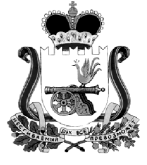 СОВЕТ ДЕПУТАТОВ ХИСЛАВИЧСКОГО ГОРОДСКОГО ПОСЕЛЕНИЯ ХИСЛАВИЧСКОГО РАЙОНА СМОЛЕНСКОЙ ОБЛАСТИРЕШЕНИЕОт 12.03.2019г.                                                                                                             №154О внесении изменений в Устав Хиславичского городского поселения Хиславичского района Смоленской областиУПРАВЛЕНИЕМинистерства юстиции Российской Федерациипо Смоленской области«11» апреля 2019г.ЗАРЕГИСТРИРОВАНЫ ИЗМЕНЕНИЯВ УСТАВГосударственный регистрационный№RU675221012019001В целях приведения Устава Хиславичского городского поселения Хиславичского района Смоленской области в соответствие с нормами Федерального закона от 6 октября 2003 года № 131-ФЗ «Об общих принципах организации местного самоуправления в Российской Федерации» (с изменениями и дополнениями), Совет депутатов Хиславичского городского поселения Хиславичского района Смоленской области РЕШИЛ:1.Внести в Устав Хиславичского городского поселения Хиславичского района Смоленской области (в редакции решений Совета депутатов Хиславичского городского 	поселения Хиславичского района Смоленской области от 01.03.2006 №3, от 12.11.2008 №42, от 05.05.2011 №37, от 19.03.2012 №86, от 25.10.2012 №109,               от 31.10.2013 №168, от 22.01.2015 №235, от 31.07.2017 №87) следующие изменения:в части 1 статьи 7.1:- пункт 13 признать утратившим силу;- дополнить пунктом17 следующего содержания:«17) осуществление мероприятий по защите прав потребителей, предусмотренных Законом Российской Федерации от 7 февраля 1992 года №2300-1 «О защите прав потребителей».».2. Настоящее решение подлежит официальному опубликованию в газете «Хиславичские известия» после государственной регистрации в Управлении Министерства юстиции Российской Федерации по Смоленской области и вступает в силу со дня его официального опубликования.Глава муниципального образованияХиславичского городского поселенияХиславичского района Смоленской области                                             О.Б.Маханек2